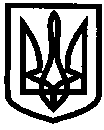 УКРАЇНАУПРАВЛІННЯ ОСВІТИІЗЮМСЬКОЇ МІСЬКОЇ РАДИХАРКІВСЬКОЇ ОБЛАСТІНАКАЗ31.05.2017										№ 299На виконання розпорядження Ізюмського міського голови від 24.05.2017 року № 089-о щодо відновлення будівельних робіт будівлі Ізюмської загальноосвітньої школи І-ІІІ ступенів № 5 Ізюмської міської ради Харківської областіНАКАЗУЮ:Заступнику начальника управління освіти з адміністративно-господарчої роботи Безкоровайному О.В.:1.1. Замовити проектну документацію щодо проведення робіт з ліквідації аварійності фасадної частини будівлі Ізюмської загальноосвітньої школи І-ІІІ ступенів № 5 Ізюмської міської ради Харківської області відповідно до
п. 1 висновку комісії.1.2. Здійснити  контроль за призупиненням робіт на фасадах відповідно до п. 2 висновку комісії (додається).2. Директору Ізюмської загальноосвітньої школи І-ІІІ ступенів № 5 Ізюмської міської ради Харківської області Павлюк Н.В.:2.1. Забезпечити доступ до будівлі підрядній організації ТОВ «Променергобуд Україна» для продовження виконання робіт з заміни віконних і дверних блоків та заходів з енергозбереження Ізюмської загальноосвітньої школи І-ІІІ ступеню № 5 Ізюмської міської ради відповідно до п. 3 висновку комісії (додається).3. Контроль за виконанням даного наказу залишаю за собою.Начальник управління освіти					О.П. ЛесикБезкоровайнийПро відновлення будівельних робіт у будівлі Ізюмської загальноосвітньої школи І-ІІІ ступенів №5 Ізюмської міської ради Харківської області